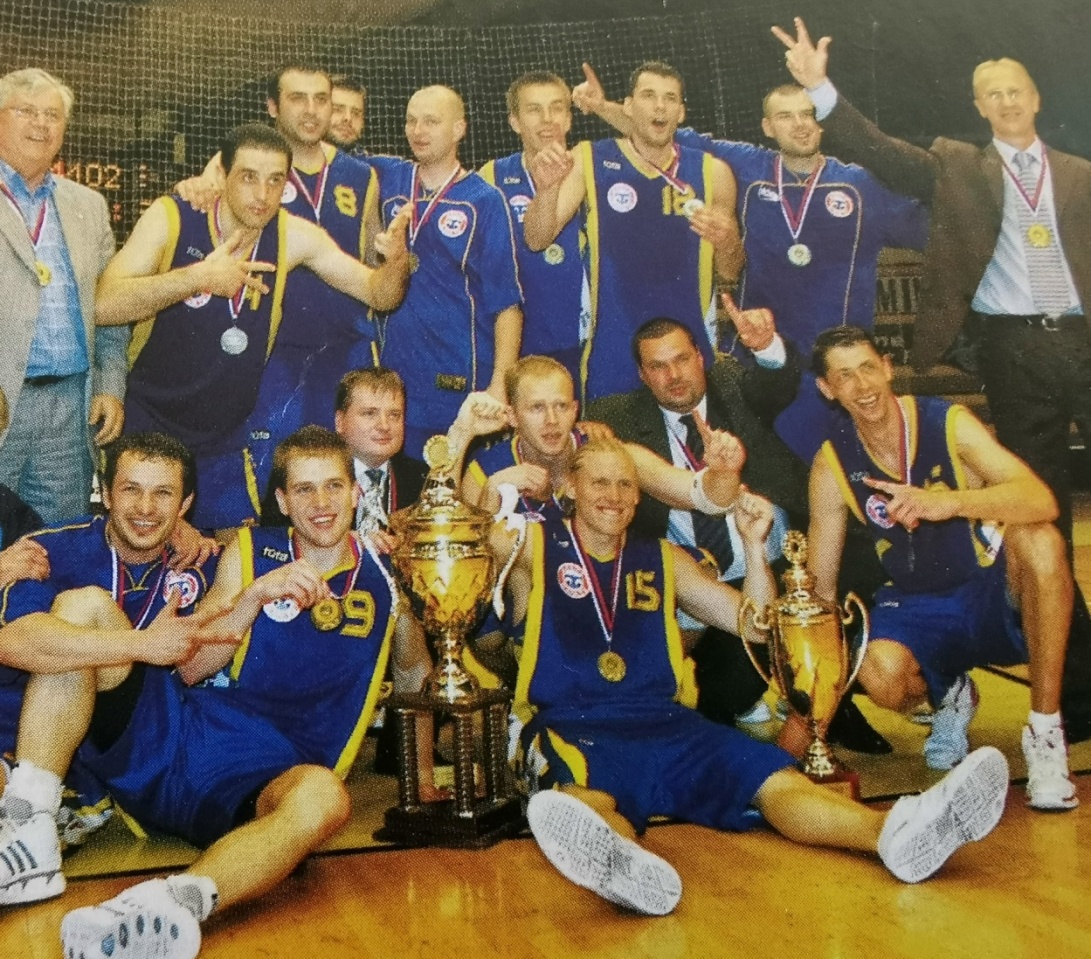 Slávia TU Košice – Majster 2006/2007Dolný rad: Jojič, Mišinský, Probala, Nuber, SvitekHorný rad: Radovič, Stojanovič, Bučák, Zabavník, Baťka, Leško, Utľak, tréner Miljkovič